「Replaying Japan」論文フォーマット著者 名称1Ritsumeikan University, example@rcgs.jp著者 名称 2Ritsumeikan University, example@rcgs.jpAbstractAll papers must include an abstract. Japanese manuscripts should also have an English title and abstract. The Abstract must be 10-point Times New Roman. It should be no more than 300 words in length.見出し1本文各段落のフォントは、10ポイントのMS明朝およびTimes New Romanが指定されています。見出し2原稿は、基本的に未発表のオリジナルのものに限定します。翻訳原稿についてはこの限りではありません。日本語原稿の文字数は16,000字以内、英語原稿は7,000語以内となります。この文字数に参考文献はカウントされません。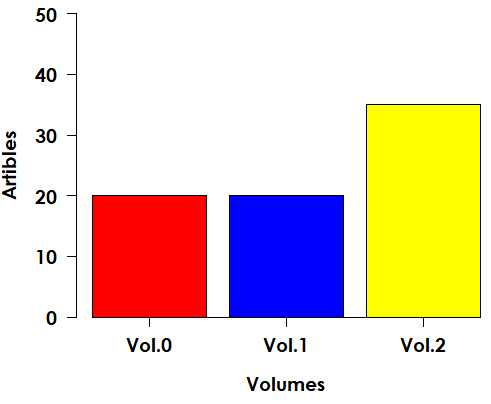 Figure 1. Number of articles 参考文献の書誌フォーマットは以下に従ってください。日本語：科学技術情報流通技術基準（SIST）英語：The Chicago Manual of Style (17th ed., Author-Date Style)形式仕様論文の形式は、以下の指定に従ってください。ISO A4 (210 x 297 cm) 縦置きレイアウト2段組上部マージン: 2.8 cm下部マージン: 2.25 cm左右マージン: 1.8 cm段落間スペース: 0.8 cmTable 1. フォントとサイズ参考文献カリンスキー, トーマス J. 基調講演/専門家たちの言うことは常に間違っている. REPLAYING JAPAN. 2018, vol. 0, p. 35–43.Newman, James. 2019. “Slower, Squashed and Six Months Late: Japanese Videogames in the UK, 1991-2019.” REPLAYING JAPAN 1: 5–28.TagFontSizeタイトルMSゴシック, Arial14 pt, Bold著者MS明朝, Times New Roman11 pt所属MS明朝, Times New Roman10 ptAbstract見出しArial11 pt, BoldAbstractTimes New Roman10 pt見出し1MSゴシック, Arial11 pt, Bold見出し2MSゴシック, Arial10 pt, Bold本文段落MS明朝, Times New Roman10 pt注釈MS明朝, Times New Roman8 pt